planfix lightGebundene SchüttungMineralisch gebundene, schnell abbindende AusgleichsschüttungÜbersicht ProduktbewertungZertifizierungssystem | KriteriumProduktbewertungDGNB-System Version 2018 | ENV1.2Qualitätsstufe (QS) 4 (optimal)DGNB-System Version 2015 | ENV1.2Qualitätsstufe (QS) 4 (optimal)LEED Version v4 | MR BPDO – EPD- LEED Version v4 | MR BPDO – Sourcing of 
 Raw Materials- LEED Version v4 | MR BPDO – Material 
 IngredientsEinhaltung Option 2. (1 Punkt erreichbar)LEED Version v4 | EQ Low-Emitting Materialserfüllt die AnforderungenLEED Version 2009 | MR c4- LEED Version 2009 | MR c5- LEED Version 2009 | IEQ c4.2- EmissionenGEV-EMICODEEC1 plus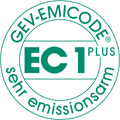 GISCODEZP1 (Zementhaltige Produkte, chromatarm)ZP1 (Zementhaltige Produkte, chromatarm)VOC-Gehalt (ohne Wasser)- - Sonstige AngabenLösemittel- und weichmacherfreiLösemittel- und weichmacherfreiZertifizierungssysteme Nachhaltiges BauenSystem der Deutschen Gesellschaft für Nachhaltiges Bauen e.V. | DGNB-SystemSystem der Deutschen Gesellschaft für Nachhaltiges Bauen e.V. | DGNB-SystemSystem der Deutschen Gesellschaft für Nachhaltiges Bauen e.V. | DGNB-SystemSystem der Deutschen Gesellschaft für Nachhaltiges Bauen e.V. | DGNB-SystemVersion 2018Version 2018Version 2018Version 2018KriteriumENV1.2 Risiken für die lokale UmweltENV1.2 Risiken für die lokale UmweltZeilennummer (gem. Kriterienmatrix)Nr. 8Nr. 8Produkttyp (gem. Kriterienmatrix)Alle Verlegewerkstoffe, Hilfsstoffe zur Belegung von Obeflächen (Wand und Boden)
(Grundierungen, Voranstriche, Spachtelmassen und Klebstoffe unter Wand-/Bodenbelägen)Alle Verlegewerkstoffe, Hilfsstoffe zur Belegung von Obeflächen (Wand und Boden)
(Grundierungen, Voranstriche, Spachtelmassen und Klebstoffe unter Wand-/Bodenbelägen)Anforderungen (gem. Kriterienmatrix)Qualitätsstufe (QS) 1 Giscode D1/RU0,5/RU1/RE1/RS10Qualitätsstufe (QS) 2 Giscode D1/RU0,5/RU1/RE1/RS10 und Emicode 
EC1/EC1/EC1 plus oder RAL-UZ 113Qualitätsstufe (QS) 3 Giscode D1/RU0,5/RU1/RE1/RS10 und Emicode 
EC1/EC1/EC1 plus oder RAL-UZ 113Qualitätsstufe (QS) 4 (optimal)Giscode D1/RU0,5/RU1/RE1/RS10 und Emicode 
EC1/EC1/EC1 plus oder RAL-UZ 113Einstufung blizz-z-ProduktEinhaltung Qualitätstufe (QS) 4 (optimal)Einhaltung Qualitätstufe (QS) 4 (optimal)Hinweise--Version 2015Version 2015Version 2015Version 2015KriteriumENV1.2 Risiken für die lokale UmweltENV1.2 Risiken für die lokale UmweltZeilennummer (gem. Kriterienmatrix)Nr. 8Nr. 8Produkttyp (gem. Kriterienmatrix)Alle Verlegewerkstoffe, Hilfsstoffe zur Belegung von Obeflächen (Wand und Boden)
(Grundierungen, Voranstriche, Spachtelmassen und Klebstoffe unter Wand-/Bodenbelägen)Alle Verlegewerkstoffe, Hilfsstoffe zur Belegung von Obeflächen (Wand und Boden)
(Grundierungen, Voranstriche, Spachtelmassen und Klebstoffe unter Wand-/Bodenbelägen)Anforderungen (gem. Kriterienmatrix)Qualitätsstufe (QS) 1 Giscode D1/RU0,5/RU1/RE1/RS10Qualitätsstufe (QS) 2 Emicode EC1/EC1/EC1 plus oder RAL-UZ 113Qualitätsstufe (QS) 3 Emicode EC1/EC1/EC1 plus oder RAL-UZ 113Qualitätsstufe (QS) 4 (optimal)Emicode EC1/EC1/EC1 plus oder RAL-UZ 113Einstufung blizz-z-ProduktEinhaltung Qualitätstufe (QS) 4 (optimal)Einhaltung Qualitätstufe (QS) 4 (optimal)Hinweise--Leadership in Energy and Environmental Design | LEEDLeadership in Energy and Environmental Design | LEEDLeadership in Energy and Environmental Design | LEEDLeadership in Energy and Environmental Design | LEEDVersion v4 (Update v4.1)Version v4 (Update v4.1)Version v4 (Update v4.1)Version v4 (Update v4.1)CreditMR: Building Product Disclosure and Optimization – Environmental Product DeclarationsMR: Building Product Disclosure and Optimization – Environmental Product DeclarationsAnforderungen (und/oder)1 PunktOption 1. Environmental Product Declaration (EPD)a. Produkt mit produktspezifischer Herstellerdeklaration<
zu Umweltwirkungen (Ökobilanz nach ISO 14044)1)b. Produkt mit (generischer) Branchen-EPD nach 
ISO 14025/14040/14044 und EN 15804 oder ISO 219301)c. Produkt mit produktspezifischer Typ III-EPD1)Anforderungen (und/oder)1 PunktOption 2. Multi-Attribute OptimizationNachweis durch Dritte, dass Produkt in mindestens 
3 Kategorien2) geringe Umweltwirkungen als der 
Branchendurchschnitt aufweist3)Einstufung blizz-z-ProduktOption 1.: -Option 1.: -Einstufung blizz-z-ProduktOption 2.: -Option 2.: -Hinweise1) Für 1 Punkt müssen in einem Bauprojekt die Anforderungen für mind. 20 Produkte von mind. 5 Herstellern erfüllt 
werden – Produkte nach Option 1.a zählen dabei zu 25 %, nach Option 1.b zu 50 % und nach Option 1.c zu 100 %.2) Kategorien: Treibhauspotential (GWP), Ozonschichtabbaupotential (ODP), Versauerungspotential (AP), 
Überdüngungspotential (EP), Ozonbildungspotential (POCP), Primärenergiebedarf nicht-erneuerbar (PEne)3) Die Anforderungen müssen von mind. 50 % aller Produkte eines Bauprojekts (bezogen auf die Gesamtmaterial-
kosten) erfüllt werden. Regionale Produkte (d.h. in einem Umkreis von max. 160 km um die Baustelle (als Einsatzort)
sowohl abgebaut/geerntet/gewonnen als auch hergestellt/produziert und vertrieben) sind doppelt zu berücksichtigen.1) Für 1 Punkt müssen in einem Bauprojekt die Anforderungen für mind. 20 Produkte von mind. 5 Herstellern erfüllt 
werden – Produkte nach Option 1.a zählen dabei zu 25 %, nach Option 1.b zu 50 % und nach Option 1.c zu 100 %.2) Kategorien: Treibhauspotential (GWP), Ozonschichtabbaupotential (ODP), Versauerungspotential (AP), 
Überdüngungspotential (EP), Ozonbildungspotential (POCP), Primärenergiebedarf nicht-erneuerbar (PEne)3) Die Anforderungen müssen von mind. 50 % aller Produkte eines Bauprojekts (bezogen auf die Gesamtmaterial-
kosten) erfüllt werden. Regionale Produkte (d.h. in einem Umkreis von max. 160 km um die Baustelle (als Einsatzort)
sowohl abgebaut/geerntet/gewonnen als auch hergestellt/produziert und vertrieben) sind doppelt zu berücksichtigen.Version v4 (Update v4.1)Version v4 (Update v4.1)Version v4 (Update v4.1)Version v4 (Update v4.1)CreditMR: Building Product Disclosure and Optimization – Sourcing of Raw MaterialsMR: Building Product Disclosure and Optimization – Sourcing of Raw MaterialsAnforderungen (und/oder)1 PunktOption 1. Berichterstattung zu Rohmaterialgewinnung1)a. Produkt mit eigenerklärtem Bericht des Herstellers zu 
Rohmateriallieferanten2)b. Produkt mit unabhängig verifiziertem Nachhaltigkeits-
bericht des Herstellers inkl. Umweltwirkungen der Roh-
materialgewinnung3)Anforderungen (und/oder)1 PunktOption 2. Leadership Extraction Practices4)a. Produkt mit erweiterter Herstellerverantwortung5)b. Bio-basierte Produkte mit SAN-Zertifikat6)c. Holzprodukte mit FSC-Zertifikat7)d. Weiter-/Wiederverwendete Produkte8)e. Produkte mit rezyklierten Inhaltsstoffen9)Einstufung blizz-z-ProduktOption 1.: -Option 1.: -Einstufung blizz-z-ProduktOption 2.: -Option 2.: -Hinweise1) Für 1 Punkt müssen in einem Bauprojekt die Anforderungen für mind. 20 Produkte von mind. 5 Herstellern erfüllt 
werden.2) Mit Inhalten zu Abbaugebieten, verantwortungsbewusster Landnutzung und Reduzierung/Beseitigung von Umwelt-
schäden.3) In LEED v4 anerkannte Verifizierungsprogramme für Nachhaltigkeitsberichte sind GRI Sustainability Reports, OECD 
Guidelines, U.N. Global Compact und ISO 26000.4) Mind. eine der  Anforderung aus Option 2.a bis 2.e muss von mind. 25 % aller Produkte eines Bauprojekts (bezogen 
auf die Gesamtmaterialkosten) erfüllt werden. Regionale Produkte (d.h. in einem Umkreis von max. 160 km um die 
Baustelle (als Einsatzort) sowohl abgebaut/geerntet/gewonnen als auch hergestellt/produziert und vertrieben) sind 
doppelt zu berücksichtigen.5) Produkte mit Rücknahme-/Recyclingprogrammen des Herstellers oder eines Dritten. Produkte nach Option 2.a zählen 
dabei zu 25 %.6) SAN: Sustainable Agriculture Standard; Produkte nach Option 2.b zählen dabei zu 100 %.7) FSC: Forest Stewardship Council; Produkte nach Option 2.c zählen zu 100 %.8) Produkte nach Option 2.d zählen dabei zu 100 %.9) Postconsumer-Recycling-Inhaltsstoffe sind zu 100 % und Preconsumer-Recycling-Inhaltsstoffe zu 50 % zu 
berücksichtigen. Die Summe von Post- und Preconsumer-Produkten nach Option 2.e zählt zu 100 %.1) Für 1 Punkt müssen in einem Bauprojekt die Anforderungen für mind. 20 Produkte von mind. 5 Herstellern erfüllt 
werden.2) Mit Inhalten zu Abbaugebieten, verantwortungsbewusster Landnutzung und Reduzierung/Beseitigung von Umwelt-
schäden.3) In LEED v4 anerkannte Verifizierungsprogramme für Nachhaltigkeitsberichte sind GRI Sustainability Reports, OECD 
Guidelines, U.N. Global Compact und ISO 26000.4) Mind. eine der  Anforderung aus Option 2.a bis 2.e muss von mind. 25 % aller Produkte eines Bauprojekts (bezogen 
auf die Gesamtmaterialkosten) erfüllt werden. Regionale Produkte (d.h. in einem Umkreis von max. 160 km um die 
Baustelle (als Einsatzort) sowohl abgebaut/geerntet/gewonnen als auch hergestellt/produziert und vertrieben) sind 
doppelt zu berücksichtigen.5) Produkte mit Rücknahme-/Recyclingprogrammen des Herstellers oder eines Dritten. Produkte nach Option 2.a zählen 
dabei zu 25 %.6) SAN: Sustainable Agriculture Standard; Produkte nach Option 2.b zählen dabei zu 100 %.7) FSC: Forest Stewardship Council; Produkte nach Option 2.c zählen zu 100 %.8) Produkte nach Option 2.d zählen dabei zu 100 %.9) Postconsumer-Recycling-Inhaltsstoffe sind zu 100 % und Preconsumer-Recycling-Inhaltsstoffe zu 50 % zu 
berücksichtigen. Die Summe von Post- und Preconsumer-Produkten nach Option 2.e zählt zu 100 %.Version v4 (Update v4.1)Version v4 (Update v4.1)Version v4 (Update v4.1)Version v4 (Update v4.1)CreditMR: Building Product Disclosure and Optimization – Material IngredientsMR: Building Product Disclosure and Optimization – Material IngredientsAnforderungen (und/oder bis max. 2 Punkte)1 PunktOption 1. Material Ingedrient Reporting1)a. Produkt mit öffentlich zugänglicher Hersteller-
erklärung zu allen Inhaltsstoffen inkl. CAS- und/oder 
EG-Nummerb. Produkt mit Health Product Declaration (HPD)c. Produkt mit Zertifizierung nach Cradle to Cradle v2 
Basic level oder Cradle to Cradle v3 Bronze levelAnforderungen (und/oder bis max. 2 Punkte)1 PunktOption 2. Material Ingedrient Optimization2)a. Produkt mit Einstufung nach GreenScreen v1.2 
Benchmark3)b. Produkt mit Zertifizierung nach Cradle to Cradle v2 
Gold oder Platinum level oder nach Cradle to Cradle v3 
Silver oder Gold level4)c. Produkt, das keine besonders besorgniserregenden 
Stoffe gemäß REACH-Verordnung enthält5)Anforderungen (und/oder bis max. 2 Punkte)1 PunktOption 3. Manufacturer Supply Chain Optimization2)Produkt, dessen Hersteller über ein durch unabhängige 
Dritte verifiziertes Umweltmanagementsystem ver-
fügt.Einstufung blizz-z-ProduktOption 1.: -Option 1.: -Einstufung blizz-z-ProduktOption 2.: Einhaltung der Anforderungen Option 2.c. (keine SVHC)Option 2.: Einhaltung der Anforderungen Option 2.c. (keine SVHC)Einstufung blizz-z-ProduktOption 3.: -Option 3.: -Hinweise1) Für 1 Punkt müssen in einem Bauprojekt die Anforderungen für mind. 20 Produkte von mind. 5 Herstellern erfüllt 
werden.2) Mind. eine der  Anforderung aus Option 2.a bis 2.c bzw. die Anforderung der Option 3. muss von mind. 25 % aller 
Produkte eines Bauprojekts (bezogen auf die Gesamtmaterialkosten) erfüllt werden. Regionale Produkte (d.h. in einem Umkreis von max. 160 km um die Baustelle (als Einsatzort) sowohl abgebaut/geerntet/gewonnen als auch hergestellt/
produziert und vertrieben) sind doppelt zu berücksichtigen.3) Produkt ohne „Benchmark 1 hazards“; Einstufung nach GreenScreen List Translator zählt dabei zu 100 % | Einstufung 
nach full GreenScreen Assessment zählt dabei zu 150 %.4) Cradle to Cradle v2 Gold und v3 Silver level zählen dabei zu 100 % | Cradle to Cradle v2 Platinum und v3 Gold oder 
Platinum level zählen dabei zu 150 %.5) Keine Inhaltsstoffe gemäß REACH Kandidatenliste oder REACH Verzeichnis zulassungspflichtiger Stoffe; Produkte nach 
Option 2.c zählen dabei zu 100 %.1) Für 1 Punkt müssen in einem Bauprojekt die Anforderungen für mind. 20 Produkte von mind. 5 Herstellern erfüllt 
werden.2) Mind. eine der  Anforderung aus Option 2.a bis 2.c bzw. die Anforderung der Option 3. muss von mind. 25 % aller 
Produkte eines Bauprojekts (bezogen auf die Gesamtmaterialkosten) erfüllt werden. Regionale Produkte (d.h. in einem Umkreis von max. 160 km um die Baustelle (als Einsatzort) sowohl abgebaut/geerntet/gewonnen als auch hergestellt/
produziert und vertrieben) sind doppelt zu berücksichtigen.3) Produkt ohne „Benchmark 1 hazards“; Einstufung nach GreenScreen List Translator zählt dabei zu 100 % | Einstufung 
nach full GreenScreen Assessment zählt dabei zu 150 %.4) Cradle to Cradle v2 Gold und v3 Silver level zählen dabei zu 100 % | Cradle to Cradle v2 Platinum und v3 Gold oder 
Platinum level zählen dabei zu 150 %.5) Keine Inhaltsstoffe gemäß REACH Kandidatenliste oder REACH Verzeichnis zulassungspflichtiger Stoffe; Produkte nach 
Option 2.c zählen dabei zu 100 %.Version v4 (Update v4.1)Version v4 (Update v4.1)Version v4 (Update v4.1)CreditEQ: Low-Emitting MaterialsProdukttypWet-applied adhesiveAnforderungen (für Projekte außerhalb USA)Einhaltung Prüfkriterien AgBB-Bewertungsschema1)Anforderungen (für Projekte außerhalb USA)Einhaltung 28-Tage-Formaldehyd-Grenzwert von 10 µg/m³Anforderungen (für Projekte außerhalb USA)Einhaltung VOC-Grenzwerte EU-Richtlinie 2004/4/EG (Decopaint-Richtlinie)Einstufung blizz-z-ProduktEinhaltung AgBB-Bewertungsschema und 28-Tage-Formaldehyd-Grenzwert via 
Emicode EC1 plus Zertifizierung2)Hinweise1) Emicode EC1 und EC1 plus zertifizierte Produkte halten die Prüfkriterien des AgBB-Bewertungsschemas
wegen strengerer Emicode EC1-/EC1 plus-Anforderungen automatisch ein.2) Produkt fällt nicht unter Anforderungsbereich Decopaint.Version 2009 (Update 2013)Version 2009 (Update 2013)Version 2009 (Update 2013)Version 2009 (Update 2013)CreditMR c4: Recycled ContentMR c4: Recycled ContentAnforderungen1 Punkt10 % Anteil rezyklierter Inhaltsstoffe1)Anforderungen2 Punkte20 % Anteil rezyklierter Inhaltsstoffe1)Einstufung blizz-z-Produkt--Hinweise1) %-Anteil rezyklierter Inhaltsstoffe bezieht sich zunächst auf das Gewicht des Materials; dabei werden Postconsumer-Recycling-Inhaltsstoffe zu 100 % und Preconsumer-Recycling-Inhaltsstoffe zu 50 % berücksichtigt.Auf Gebäudeebene erfolgt die Bewertung mit 1 oder 2 Punkten für 10 % oder 20 % Anteil rezyklierter 
Materialien bzw. Inhaltsstoffe dann auf Basis des Kostenanteils rezyklierter Materialien bzw. Inhaltsstoffe 
an den Gesamtmaterialkosten eines Gebäudes.1) %-Anteil rezyklierter Inhaltsstoffe bezieht sich zunächst auf das Gewicht des Materials; dabei werden Postconsumer-Recycling-Inhaltsstoffe zu 100 % und Preconsumer-Recycling-Inhaltsstoffe zu 50 % berücksichtigt.Auf Gebäudeebene erfolgt die Bewertung mit 1 oder 2 Punkten für 10 % oder 20 % Anteil rezyklierter 
Materialien bzw. Inhaltsstoffe dann auf Basis des Kostenanteils rezyklierter Materialien bzw. Inhaltsstoffe 
an den Gesamtmaterialkosten eines Gebäudes.CreditMR c5: Regional MaterialsMR c5: Regional MaterialsAnforderungen1 Punkt10 % Anteil regionale Materialien1)Anforderungen2 Punkte20 % Anteil regionale Materialien1)Einstufung blizz-z-Produkt--Hinweise1) Als regional gelten alle Materialien oder Inhaltsstoffe von Materialien, die im Umkreis von 800 km um 
eine Baustelle (als Einbauort) sowohl abgebaut/geerntet/gewonnen als auch hergestellt/produziert werden.%-Anteil regionaler Materialien bzw. Inhaltsstoffe bezieht sich zunächst auf das Gewicht des Materials.Auf Gebäudeebene erfolgt die Bewertung mit 1 oder 2 Punkten für 10 % oder 20 % Anteil regionaler 
Materialien bzw. Inhaltsstoffe dann auf Basis des Kostenanteils regionaler Materialien bzw. Inhaltsstoffe 
an den Gesamtmaterialkosten eines Gebäudes.1) Als regional gelten alle Materialien oder Inhaltsstoffe von Materialien, die im Umkreis von 800 km um 
eine Baustelle (als Einbauort) sowohl abgebaut/geerntet/gewonnen als auch hergestellt/produziert werden.%-Anteil regionaler Materialien bzw. Inhaltsstoffe bezieht sich zunächst auf das Gewicht des Materials.Auf Gebäudeebene erfolgt die Bewertung mit 1 oder 2 Punkten für 10 % oder 20 % Anteil regionaler 
Materialien bzw. Inhaltsstoffe dann auf Basis des Kostenanteils regionaler Materialien bzw. Inhaltsstoffe 
an den Gesamtmaterialkosten eines Gebäudes.CreditIEQ c4.2: Low-Emitting Materials – Paints and Coatings1)IEQ c4.2: Low-Emitting Materials – Paints and Coatings1)Produkttyp (gem. SCAQMD rule #1113)Primers, Sealers and UndercoatersPrimers, Sealers and UndercoatersAnforderungen (gem. SCAQMD rule #1113)1)max. VOC-Gehalt (ohne Wasser)100 g/l1)Einstufung blizz-z-Produkt--Hinweise1) Emicode EC1 und EC1 plus zertifizierte Produkte halten die Anforderungen an max. VOC-Gehalte ohne weitere
Dokumentationsanforderungen automatisch ein.1) Emicode EC1 und EC1 plus zertifizierte Produkte halten die Anforderungen an max. VOC-Gehalte ohne weitere
Dokumentationsanforderungen automatisch ein.